“PLATAFORMA DE MOVILIDAD ACADÉMICA AMERICARUM MOBILITAS”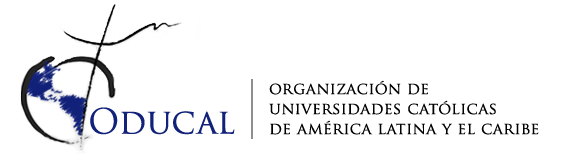 Proceso de Participación de EstudiantesFORMATO 2PRE ACUERDO DE APRENDIZAJEO EQUIVALENCIASNombre del (la) estudiante: ________________________________________________Primera autorización: se genera de forma previa al inicio del intercambio y la autoriza el responsable académico de la universidad de origen.Segunda autorización: constituye la modificación que en su caso se realiza en la elección de asignaturas una vez que el estudiante ya se encuentra en la universidad de destino. La autorización la emite el responsable académico de la universidad de origen. Universidad de Origen__________________________________Universidad de Origen__________________________________Universidad de Origen__________________________________Universidad de Destino__________________________________Universidad de Destino__________________________________No.ClaveNombre de la AsignaturaClaveNombre de la Asignatura12345678PRIMERA AUTORIZACIÓNSEGUNDA AUTORIZACIÓN[ NOMBRE ][ NOMBRE ][ CARGO ]Fecha: _________________________[ CARGO ]Fecha: ______________________